1.1. Описание услуги1.1. Описание услуги1.1. Описание услуги1.1. Описание услуги1.1. Описание услуги1.1. Описание услуги1.1. Описание услуги1.1. Описание услугиУслуга обеспечивает поддержку функционирования и администрирования следующего системного программного обеспечения (СПО) Заказчика:служба каталогов Microsoft Active Directory (AD), служба каталогов X.500 (LDAP, Novell eDirectory)система доменных имён (DNS);протокол динамической конфигурации узла (DHCP);служба сопоставления NetBIOS-имён компьютеров с IP-адресами узлов (WINS).Услуга обеспечивает обновление, контроль функционирования, осуществление контроля за конфигурацией и настройками СПО.Состав поддерживаемой конфигурации уточняется индивидуально для конкретного Заказчика.Услуга обеспечивает поддержку функционирования и администрирования следующего системного программного обеспечения (СПО) Заказчика:служба каталогов Microsoft Active Directory (AD), служба каталогов X.500 (LDAP, Novell eDirectory)система доменных имён (DNS);протокол динамической конфигурации узла (DHCP);служба сопоставления NetBIOS-имён компьютеров с IP-адресами узлов (WINS).Услуга обеспечивает обновление, контроль функционирования, осуществление контроля за конфигурацией и настройками СПО.Состав поддерживаемой конфигурации уточняется индивидуально для конкретного Заказчика.Услуга обеспечивает поддержку функционирования и администрирования следующего системного программного обеспечения (СПО) Заказчика:служба каталогов Microsoft Active Directory (AD), служба каталогов X.500 (LDAP, Novell eDirectory)система доменных имён (DNS);протокол динамической конфигурации узла (DHCP);служба сопоставления NetBIOS-имён компьютеров с IP-адресами узлов (WINS).Услуга обеспечивает обновление, контроль функционирования, осуществление контроля за конфигурацией и настройками СПО.Состав поддерживаемой конфигурации уточняется индивидуально для конкретного Заказчика.Услуга обеспечивает поддержку функционирования и администрирования следующего системного программного обеспечения (СПО) Заказчика:служба каталогов Microsoft Active Directory (AD), служба каталогов X.500 (LDAP, Novell eDirectory)система доменных имён (DNS);протокол динамической конфигурации узла (DHCP);служба сопоставления NetBIOS-имён компьютеров с IP-адресами узлов (WINS).Услуга обеспечивает обновление, контроль функционирования, осуществление контроля за конфигурацией и настройками СПО.Состав поддерживаемой конфигурации уточняется индивидуально для конкретного Заказчика.Услуга обеспечивает поддержку функционирования и администрирования следующего системного программного обеспечения (СПО) Заказчика:служба каталогов Microsoft Active Directory (AD), служба каталогов X.500 (LDAP, Novell eDirectory)система доменных имён (DNS);протокол динамической конфигурации узла (DHCP);служба сопоставления NetBIOS-имён компьютеров с IP-адресами узлов (WINS).Услуга обеспечивает обновление, контроль функционирования, осуществление контроля за конфигурацией и настройками СПО.Состав поддерживаемой конфигурации уточняется индивидуально для конкретного Заказчика.Услуга обеспечивает поддержку функционирования и администрирования следующего системного программного обеспечения (СПО) Заказчика:служба каталогов Microsoft Active Directory (AD), служба каталогов X.500 (LDAP, Novell eDirectory)система доменных имён (DNS);протокол динамической конфигурации узла (DHCP);служба сопоставления NetBIOS-имён компьютеров с IP-адресами узлов (WINS).Услуга обеспечивает обновление, контроль функционирования, осуществление контроля за конфигурацией и настройками СПО.Состав поддерживаемой конфигурации уточняется индивидуально для конкретного Заказчика.Услуга обеспечивает поддержку функционирования и администрирования следующего системного программного обеспечения (СПО) Заказчика:служба каталогов Microsoft Active Directory (AD), служба каталогов X.500 (LDAP, Novell eDirectory)система доменных имён (DNS);протокол динамической конфигурации узла (DHCP);служба сопоставления NetBIOS-имён компьютеров с IP-адресами узлов (WINS).Услуга обеспечивает обновление, контроль функционирования, осуществление контроля за конфигурацией и настройками СПО.Состав поддерживаемой конфигурации уточняется индивидуально для конкретного Заказчика.Услуга обеспечивает поддержку функционирования и администрирования следующего системного программного обеспечения (СПО) Заказчика:служба каталогов Microsoft Active Directory (AD), служба каталогов X.500 (LDAP, Novell eDirectory)система доменных имён (DNS);протокол динамической конфигурации узла (DHCP);служба сопоставления NetBIOS-имён компьютеров с IP-адресами узлов (WINS).Услуга обеспечивает обновление, контроль функционирования, осуществление контроля за конфигурацией и настройками СПО.Состав поддерживаемой конфигурации уточняется индивидуально для конкретного Заказчика.1.2. Способ подключения к ИТ-системе (если необходимо и в зависимости от технической возможности организации)1.2. Способ подключения к ИТ-системе (если необходимо и в зависимости от технической возможности организации)1.2. Способ подключения к ИТ-системе (если необходимо и в зависимости от технической возможности организации)1.2. Способ подключения к ИТ-системе (если необходимо и в зависимости от технической возможности организации)1.2. Способ подключения к ИТ-системе (если необходимо и в зависимости от технической возможности организации)1.2. Способ подключения к ИТ-системе (если необходимо и в зависимости от технической возможности организации)1.2. Способ подключения к ИТ-системе (если необходимо и в зависимости от технической возможности организации)1.2. Способ подключения к ИТ-системе (если необходимо и в зависимости от технической возможности организации)Ярлык на Портале терминальных приложенийПрямая ссылка на Web-ресурс из КСПДПрямая ссылка на Web-ресурс из интернет (требуется СКЗИ на АРМ / не требуется)«Толстый клиент» на АРМ пользователя (требуется СКЗИ на АРМ / не требуется)Другой способ ________________________________________________Ярлык на Портале терминальных приложенийПрямая ссылка на Web-ресурс из КСПДПрямая ссылка на Web-ресурс из интернет (требуется СКЗИ на АРМ / не требуется)«Толстый клиент» на АРМ пользователя (требуется СКЗИ на АРМ / не требуется)Другой способ ________________________________________________Ярлык на Портале терминальных приложенийПрямая ссылка на Web-ресурс из КСПДПрямая ссылка на Web-ресурс из интернет (требуется СКЗИ на АРМ / не требуется)«Толстый клиент» на АРМ пользователя (требуется СКЗИ на АРМ / не требуется)Другой способ ________________________________________________Ярлык на Портале терминальных приложенийПрямая ссылка на Web-ресурс из КСПДПрямая ссылка на Web-ресурс из интернет (требуется СКЗИ на АРМ / не требуется)«Толстый клиент» на АРМ пользователя (требуется СКЗИ на АРМ / не требуется)Другой способ ________________________________________________Ярлык на Портале терминальных приложенийПрямая ссылка на Web-ресурс из КСПДПрямая ссылка на Web-ресурс из интернет (требуется СКЗИ на АРМ / не требуется)«Толстый клиент» на АРМ пользователя (требуется СКЗИ на АРМ / не требуется)Другой способ ________________________________________________Ярлык на Портале терминальных приложенийПрямая ссылка на Web-ресурс из КСПДПрямая ссылка на Web-ресурс из интернет (требуется СКЗИ на АРМ / не требуется)«Толстый клиент» на АРМ пользователя (требуется СКЗИ на АРМ / не требуется)Другой способ ________________________________________________Ярлык на Портале терминальных приложенийПрямая ссылка на Web-ресурс из КСПДПрямая ссылка на Web-ресурс из интернет (требуется СКЗИ на АРМ / не требуется)«Толстый клиент» на АРМ пользователя (требуется СКЗИ на АРМ / не требуется)Другой способ ________________________________________________Ярлык на Портале терминальных приложенийПрямая ссылка на Web-ресурс из КСПДПрямая ссылка на Web-ресурс из интернет (требуется СКЗИ на АРМ / не требуется)«Толстый клиент» на АРМ пользователя (требуется СКЗИ на АРМ / не требуется)Другой способ ________________________________________________1.3. Группа корпоративных бизнес-процессов / сценариев, поддерживаемых в рамках услуги   1.3. Группа корпоративных бизнес-процессов / сценариев, поддерживаемых в рамках услуги   1.3. Группа корпоративных бизнес-процессов / сценариев, поддерживаемых в рамках услуги   1.3. Группа корпоративных бизнес-процессов / сценариев, поддерживаемых в рамках услуги   1.3. Группа корпоративных бизнес-процессов / сценариев, поддерживаемых в рамках услуги   1.3. Группа корпоративных бизнес-процессов / сценариев, поддерживаемых в рамках услуги   1.3. Группа корпоративных бизнес-процессов / сценариев, поддерживаемых в рамках услуги   1.3. Группа корпоративных бизнес-процессов / сценариев, поддерживаемых в рамках услуги   Для настоящей услуги не применяетсяДля настоящей услуги не применяетсяДля настоящей услуги не применяетсяДля настоящей услуги не применяетсяДля настоящей услуги не применяетсяДля настоящей услуги не применяетсяДля настоящей услуги не применяетсяДля настоящей услуги не применяется1.4. Интеграция с корпоративными ИТ-системами1.4. Интеграция с корпоративными ИТ-системами1.4. Интеграция с корпоративными ИТ-системами1.4. Интеграция с корпоративными ИТ-системами1.4. Интеграция с корпоративными ИТ-системами1.4. Интеграция с корпоративными ИТ-системами1.4. Интеграция с корпоративными ИТ-системами1.4. Интеграция с корпоративными ИТ-системамиИТ-системаГруппа процессовГруппа процессовГруппа процессовГруппа процессовГруппа процессовГруппа процессов Для настоящей услуги не применяется Для настоящей услуги не применяется Для настоящей услуги не применяется Для настоящей услуги не применяется Для настоящей услуги не применяется Для настоящей услуги не применяется1.5. Интеграция с внешними ИТ-системами1.5. Интеграция с внешними ИТ-системами1.5. Интеграция с внешними ИТ-системами1.5. Интеграция с внешними ИТ-системами1.5. Интеграция с внешними ИТ-системами1.5. Интеграция с внешними ИТ-системами1.5. Интеграция с внешними ИТ-системами1.5. Интеграция с внешними ИТ-системамиИТ-системаГруппа процессовГруппа процессовГруппа процессовГруппа процессовГруппа процессовГруппа процессов Для настоящей услуги не применяется Для настоящей услуги не применяется Для настоящей услуги не применяется Для настоящей услуги не применяется Для настоящей услуги не применяется Для настоящей услуги не применяется1.6. Состав услуги1.6. Состав услуги1.6. Состав услуги1.6. Состав услуги1.6. Состав услуги1.6. Состав услуги1.6. Состав услуги1.6. Состав услугиЦентр поддержки пользователей - Прием, обработка, регистрация и маршрутизация поступающих обращений от пользователей. - Прием, обработка, регистрация и маршрутизация поступающих обращений от пользователей. - Прием, обработка, регистрация и маршрутизация поступающих обращений от пользователей. - Прием, обработка, регистрация и маршрутизация поступающих обращений от пользователей. - Прием, обработка, регистрация и маршрутизация поступающих обращений от пользователей. - Прием, обработка, регистрация и маршрутизация поступающих обращений от пользователей.Функциональная поддержкаРазвёртывание и настройка службы каталогов и встроенных сетевых сервисов:настройка серверной операционной системы для обеспечения функционирования службы каталогов и встроенных сетевых сервисов;развёртывание службы каталогов;настройка службы каталогов (на уровне контроллеров, сайтов, доменов, леса);развёртывание и настройка системы доменных имён DNS;развёртывание и настройка протокола динамической конфигурации узла DHCP;развёртывание и настройка службы WINS;настройка репликации службы каталогов и системы доменных имён DNS.Работы по системному администрированию в части поддержки службы каталогов и сетевых сервисов (на основе Обращений пользователей):управление учётными записями для доступа в каталоге доступа (создание /изменение /удаление /блокирование /разблокирование);управление паролями для доступа в каталоге доступа (создание /сброс /смена);управление групповыми доменными политиками каталоге доступа (создание /изменение);управление (настройка) миграцией ролей между контроллерами каталога доступа;управление (настройка) доверительными отношениями между доменами каталога доступа;управление (настройка) DNS: зонами прямого и обратного просмотра, серверами условной пересылки, псевдонимами сетевых имён;управление областями DHCP;управление DHCP (резервирование IP-адресов);управление службой WINS;Мероприятия по обеспечению непрерывности, мониторингу, планированию и управления мощностями в рамках оказания услуги (на основе регламентных работ):контроль функционирования служб каталогов;контроль функционирования DNS, репликации каталога доступа и DNS, серверов условной пересылки DNS;контроль функционирования протокола динамической конфигурации узла DHCP;Контроль функционирования WINS сервера.Устранение возникающих  инцидентов и проблем в рамках оказания услуги:решение проблем (неисправность, инцидент), связанных с функционированием службы каталогов и встроенных сетевых сервисов.Оказание консультации Заказчику в рамках оказания услуги:консультирование по вопросам создания /изменения /удаления /блокирования /разблокирования учётных записей в каталоге доступа;консультирование по вопросам создания /сброса /смены паролей в каталоге доступа;консультирование по вопросам блокирования / разблокирования доступа к сетевым сервисам, использующим авторизацию в каталоге доступа (например, файловые ресурсы, почта, служба мгновенных сообщений и т.д.).Развёртывание и настройка службы каталогов и встроенных сетевых сервисов:настройка серверной операционной системы для обеспечения функционирования службы каталогов и встроенных сетевых сервисов;развёртывание службы каталогов;настройка службы каталогов (на уровне контроллеров, сайтов, доменов, леса);развёртывание и настройка системы доменных имён DNS;развёртывание и настройка протокола динамической конфигурации узла DHCP;развёртывание и настройка службы WINS;настройка репликации службы каталогов и системы доменных имён DNS.Работы по системному администрированию в части поддержки службы каталогов и сетевых сервисов (на основе Обращений пользователей):управление учётными записями для доступа в каталоге доступа (создание /изменение /удаление /блокирование /разблокирование);управление паролями для доступа в каталоге доступа (создание /сброс /смена);управление групповыми доменными политиками каталоге доступа (создание /изменение);управление (настройка) миграцией ролей между контроллерами каталога доступа;управление (настройка) доверительными отношениями между доменами каталога доступа;управление (настройка) DNS: зонами прямого и обратного просмотра, серверами условной пересылки, псевдонимами сетевых имён;управление областями DHCP;управление DHCP (резервирование IP-адресов);управление службой WINS;Мероприятия по обеспечению непрерывности, мониторингу, планированию и управления мощностями в рамках оказания услуги (на основе регламентных работ):контроль функционирования служб каталогов;контроль функционирования DNS, репликации каталога доступа и DNS, серверов условной пересылки DNS;контроль функционирования протокола динамической конфигурации узла DHCP;Контроль функционирования WINS сервера.Устранение возникающих  инцидентов и проблем в рамках оказания услуги:решение проблем (неисправность, инцидент), связанных с функционированием службы каталогов и встроенных сетевых сервисов.Оказание консультации Заказчику в рамках оказания услуги:консультирование по вопросам создания /изменения /удаления /блокирования /разблокирования учётных записей в каталоге доступа;консультирование по вопросам создания /сброса /смены паролей в каталоге доступа;консультирование по вопросам блокирования / разблокирования доступа к сетевым сервисам, использующим авторизацию в каталоге доступа (например, файловые ресурсы, почта, служба мгновенных сообщений и т.д.).Развёртывание и настройка службы каталогов и встроенных сетевых сервисов:настройка серверной операционной системы для обеспечения функционирования службы каталогов и встроенных сетевых сервисов;развёртывание службы каталогов;настройка службы каталогов (на уровне контроллеров, сайтов, доменов, леса);развёртывание и настройка системы доменных имён DNS;развёртывание и настройка протокола динамической конфигурации узла DHCP;развёртывание и настройка службы WINS;настройка репликации службы каталогов и системы доменных имён DNS.Работы по системному администрированию в части поддержки службы каталогов и сетевых сервисов (на основе Обращений пользователей):управление учётными записями для доступа в каталоге доступа (создание /изменение /удаление /блокирование /разблокирование);управление паролями для доступа в каталоге доступа (создание /сброс /смена);управление групповыми доменными политиками каталоге доступа (создание /изменение);управление (настройка) миграцией ролей между контроллерами каталога доступа;управление (настройка) доверительными отношениями между доменами каталога доступа;управление (настройка) DNS: зонами прямого и обратного просмотра, серверами условной пересылки, псевдонимами сетевых имён;управление областями DHCP;управление DHCP (резервирование IP-адресов);управление службой WINS;Мероприятия по обеспечению непрерывности, мониторингу, планированию и управления мощностями в рамках оказания услуги (на основе регламентных работ):контроль функционирования служб каталогов;контроль функционирования DNS, репликации каталога доступа и DNS, серверов условной пересылки DNS;контроль функционирования протокола динамической конфигурации узла DHCP;Контроль функционирования WINS сервера.Устранение возникающих  инцидентов и проблем в рамках оказания услуги:решение проблем (неисправность, инцидент), связанных с функционированием службы каталогов и встроенных сетевых сервисов.Оказание консультации Заказчику в рамках оказания услуги:консультирование по вопросам создания /изменения /удаления /блокирования /разблокирования учётных записей в каталоге доступа;консультирование по вопросам создания /сброса /смены паролей в каталоге доступа;консультирование по вопросам блокирования / разблокирования доступа к сетевым сервисам, использующим авторизацию в каталоге доступа (например, файловые ресурсы, почта, служба мгновенных сообщений и т.д.).Развёртывание и настройка службы каталогов и встроенных сетевых сервисов:настройка серверной операционной системы для обеспечения функционирования службы каталогов и встроенных сетевых сервисов;развёртывание службы каталогов;настройка службы каталогов (на уровне контроллеров, сайтов, доменов, леса);развёртывание и настройка системы доменных имён DNS;развёртывание и настройка протокола динамической конфигурации узла DHCP;развёртывание и настройка службы WINS;настройка репликации службы каталогов и системы доменных имён DNS.Работы по системному администрированию в части поддержки службы каталогов и сетевых сервисов (на основе Обращений пользователей):управление учётными записями для доступа в каталоге доступа (создание /изменение /удаление /блокирование /разблокирование);управление паролями для доступа в каталоге доступа (создание /сброс /смена);управление групповыми доменными политиками каталоге доступа (создание /изменение);управление (настройка) миграцией ролей между контроллерами каталога доступа;управление (настройка) доверительными отношениями между доменами каталога доступа;управление (настройка) DNS: зонами прямого и обратного просмотра, серверами условной пересылки, псевдонимами сетевых имён;управление областями DHCP;управление DHCP (резервирование IP-адресов);управление службой WINS;Мероприятия по обеспечению непрерывности, мониторингу, планированию и управления мощностями в рамках оказания услуги (на основе регламентных работ):контроль функционирования служб каталогов;контроль функционирования DNS, репликации каталога доступа и DNS, серверов условной пересылки DNS;контроль функционирования протокола динамической конфигурации узла DHCP;Контроль функционирования WINS сервера.Устранение возникающих  инцидентов и проблем в рамках оказания услуги:решение проблем (неисправность, инцидент), связанных с функционированием службы каталогов и встроенных сетевых сервисов.Оказание консультации Заказчику в рамках оказания услуги:консультирование по вопросам создания /изменения /удаления /блокирования /разблокирования учётных записей в каталоге доступа;консультирование по вопросам создания /сброса /смены паролей в каталоге доступа;консультирование по вопросам блокирования / разблокирования доступа к сетевым сервисам, использующим авторизацию в каталоге доступа (например, файловые ресурсы, почта, служба мгновенных сообщений и т.д.).Развёртывание и настройка службы каталогов и встроенных сетевых сервисов:настройка серверной операционной системы для обеспечения функционирования службы каталогов и встроенных сетевых сервисов;развёртывание службы каталогов;настройка службы каталогов (на уровне контроллеров, сайтов, доменов, леса);развёртывание и настройка системы доменных имён DNS;развёртывание и настройка протокола динамической конфигурации узла DHCP;развёртывание и настройка службы WINS;настройка репликации службы каталогов и системы доменных имён DNS.Работы по системному администрированию в части поддержки службы каталогов и сетевых сервисов (на основе Обращений пользователей):управление учётными записями для доступа в каталоге доступа (создание /изменение /удаление /блокирование /разблокирование);управление паролями для доступа в каталоге доступа (создание /сброс /смена);управление групповыми доменными политиками каталоге доступа (создание /изменение);управление (настройка) миграцией ролей между контроллерами каталога доступа;управление (настройка) доверительными отношениями между доменами каталога доступа;управление (настройка) DNS: зонами прямого и обратного просмотра, серверами условной пересылки, псевдонимами сетевых имён;управление областями DHCP;управление DHCP (резервирование IP-адресов);управление службой WINS;Мероприятия по обеспечению непрерывности, мониторингу, планированию и управления мощностями в рамках оказания услуги (на основе регламентных работ):контроль функционирования служб каталогов;контроль функционирования DNS, репликации каталога доступа и DNS, серверов условной пересылки DNS;контроль функционирования протокола динамической конфигурации узла DHCP;Контроль функционирования WINS сервера.Устранение возникающих  инцидентов и проблем в рамках оказания услуги:решение проблем (неисправность, инцидент), связанных с функционированием службы каталогов и встроенных сетевых сервисов.Оказание консультации Заказчику в рамках оказания услуги:консультирование по вопросам создания /изменения /удаления /блокирования /разблокирования учётных записей в каталоге доступа;консультирование по вопросам создания /сброса /смены паролей в каталоге доступа;консультирование по вопросам блокирования / разблокирования доступа к сетевым сервисам, использующим авторизацию в каталоге доступа (например, файловые ресурсы, почта, служба мгновенных сообщений и т.д.).Развёртывание и настройка службы каталогов и встроенных сетевых сервисов:настройка серверной операционной системы для обеспечения функционирования службы каталогов и встроенных сетевых сервисов;развёртывание службы каталогов;настройка службы каталогов (на уровне контроллеров, сайтов, доменов, леса);развёртывание и настройка системы доменных имён DNS;развёртывание и настройка протокола динамической конфигурации узла DHCP;развёртывание и настройка службы WINS;настройка репликации службы каталогов и системы доменных имён DNS.Работы по системному администрированию в части поддержки службы каталогов и сетевых сервисов (на основе Обращений пользователей):управление учётными записями для доступа в каталоге доступа (создание /изменение /удаление /блокирование /разблокирование);управление паролями для доступа в каталоге доступа (создание /сброс /смена);управление групповыми доменными политиками каталоге доступа (создание /изменение);управление (настройка) миграцией ролей между контроллерами каталога доступа;управление (настройка) доверительными отношениями между доменами каталога доступа;управление (настройка) DNS: зонами прямого и обратного просмотра, серверами условной пересылки, псевдонимами сетевых имён;управление областями DHCP;управление DHCP (резервирование IP-адресов);управление службой WINS;Мероприятия по обеспечению непрерывности, мониторингу, планированию и управления мощностями в рамках оказания услуги (на основе регламентных работ):контроль функционирования служб каталогов;контроль функционирования DNS, репликации каталога доступа и DNS, серверов условной пересылки DNS;контроль функционирования протокола динамической конфигурации узла DHCP;Контроль функционирования WINS сервера.Устранение возникающих  инцидентов и проблем в рамках оказания услуги:решение проблем (неисправность, инцидент), связанных с функционированием службы каталогов и встроенных сетевых сервисов.Оказание консультации Заказчику в рамках оказания услуги:консультирование по вопросам создания /изменения /удаления /блокирования /разблокирования учётных записей в каталоге доступа;консультирование по вопросам создания /сброса /смены паролей в каталоге доступа;консультирование по вопросам блокирования / разблокирования доступа к сетевым сервисам, использующим авторизацию в каталоге доступа (например, файловые ресурсы, почта, служба мгновенных сообщений и т.д.).Поддержка интеграционных процессовДля настоящей услуги не применяетсяДля настоящей услуги не применяетсяДля настоящей услуги не применяетсяДля настоящей услуги не применяетсяДля настоящей услуги не применяетсяДля настоящей услуги не применяетсяИТ-инфраструктураДля настоящей услуги не применяетсяДля настоящей услуги не применяетсяДля настоящей услуги не применяетсяДля настоящей услуги не применяетсяДля настоящей услуги не применяетсяДля настоящей услуги не применяетсяМодификация ИТ-системыДля настоящей услуги не применяетсяДля настоящей услуги не применяетсяДля настоящей услуги не применяетсяДля настоящей услуги не применяетсяДля настоящей услуги не применяетсяДля настоящей услуги не применяется1.7. Наименование и место хранения пользовательской документации:1.7. Наименование и место хранения пользовательской документации:1.7. Наименование и место хранения пользовательской документации:1.7. Наименование и место хранения пользовательской документации:1.7. Наименование и место хранения пользовательской документации:1.7. Наименование и место хранения пользовательской документации:1.7. Наименование и место хранения пользовательской документации:1.7. Наименование и место хранения пользовательской документации:ИТ-системаПуть: … → …Путь: … → …Путь: … → …Путь: … → …Путь: … → …Путь: … → …Портал Госкорпорации «Росатом»Путь: … → …Путь: … → …Путь: … → …Путь: … → …Путь: … → …Путь: … → …Иное местоПуть: … → …Путь: … → …Путь: … → …Путь: … → …Путь: … → …Путь: … → …Иное местоПуть: … → …Путь: … → …Путь: … → …Путь: … → …Путь: … → …Путь: … → …Иное местоПуть: … → …Путь: … → …Путь: … → …Путь: … → …Путь: … → …Путь: … → …1.8. Ограничения по оказанию услуги1.8. Ограничения по оказанию услуги1.8. Ограничения по оказанию услуги1.8. Ограничения по оказанию услуги1.8. Ограничения по оказанию услуги1.8. Ограничения по оказанию услуги1.8. Ограничения по оказанию услуги1.8. Ограничения по оказанию услугиИсполнение инцидентов по сложным и не описанным в открытых источниках ошибкам, сбоям: - заявка передается производителю. На время устранения ошибки производителем обращение переводится в статус «приостановлено».Закрытие инцидента по сервису производится:после восстановления штатного режима работы;в случае отсутствия у Заказчика действующего договора на поддержку у производителяМаксимальное отклонение по количеству обслуживаемых учетных записей каталога доступа/доменов без изменения условий Договора +/- 5%Заказчик перед началом оказания услуги обязательно должен предоставить Исполнителю:Копии договоров на обслуживание программного обеспечения, контакты поставщиков услуг поддержки; Копии прав на использование ПО (лицензии);Доступ к необходимым для оказания услуги сегментам технологической сети и программному и аппаратному обеспечению;Список функционирующего системного программного обеспечения:   тип СПО:операционные системы и служба каталогов;приложения, обеспечивающие диагностику и мониторинг ИТ-инфраструктуры.количество лицензий / количество подключенных клиентов;Место установки серверной части:сетевое имя сервера;виртуальный/физический;IP адрес;название предприятия-заказчика;адрес;место размещения (здание, комната).По запросу Исполнителя Заказчик перед началом оказания услуги должен предоставить Исполнителю:Стандарты и политики, определяющие требования к системному программному обеспечению;Проектную рабочую, эксплуатационную документацию на элементы СПО предприятия-заказчика:  описание проектных решений;  сертификаты, аттестаты соответствия, технические условия эксплуатации. Действующая эксплуатационная документация на момент передачи должна содержать актуальную информацию.Исполнение инцидентов по сложным и не описанным в открытых источниках ошибкам, сбоям: - заявка передается производителю. На время устранения ошибки производителем обращение переводится в статус «приостановлено».Закрытие инцидента по сервису производится:после восстановления штатного режима работы;в случае отсутствия у Заказчика действующего договора на поддержку у производителяМаксимальное отклонение по количеству обслуживаемых учетных записей каталога доступа/доменов без изменения условий Договора +/- 5%Заказчик перед началом оказания услуги обязательно должен предоставить Исполнителю:Копии договоров на обслуживание программного обеспечения, контакты поставщиков услуг поддержки; Копии прав на использование ПО (лицензии);Доступ к необходимым для оказания услуги сегментам технологической сети и программному и аппаратному обеспечению;Список функционирующего системного программного обеспечения:   тип СПО:операционные системы и служба каталогов;приложения, обеспечивающие диагностику и мониторинг ИТ-инфраструктуры.количество лицензий / количество подключенных клиентов;Место установки серверной части:сетевое имя сервера;виртуальный/физический;IP адрес;название предприятия-заказчика;адрес;место размещения (здание, комната).По запросу Исполнителя Заказчик перед началом оказания услуги должен предоставить Исполнителю:Стандарты и политики, определяющие требования к системному программному обеспечению;Проектную рабочую, эксплуатационную документацию на элементы СПО предприятия-заказчика:  описание проектных решений;  сертификаты, аттестаты соответствия, технические условия эксплуатации. Действующая эксплуатационная документация на момент передачи должна содержать актуальную информацию.Исполнение инцидентов по сложным и не описанным в открытых источниках ошибкам, сбоям: - заявка передается производителю. На время устранения ошибки производителем обращение переводится в статус «приостановлено».Закрытие инцидента по сервису производится:после восстановления штатного режима работы;в случае отсутствия у Заказчика действующего договора на поддержку у производителяМаксимальное отклонение по количеству обслуживаемых учетных записей каталога доступа/доменов без изменения условий Договора +/- 5%Заказчик перед началом оказания услуги обязательно должен предоставить Исполнителю:Копии договоров на обслуживание программного обеспечения, контакты поставщиков услуг поддержки; Копии прав на использование ПО (лицензии);Доступ к необходимым для оказания услуги сегментам технологической сети и программному и аппаратному обеспечению;Список функционирующего системного программного обеспечения:   тип СПО:операционные системы и служба каталогов;приложения, обеспечивающие диагностику и мониторинг ИТ-инфраструктуры.количество лицензий / количество подключенных клиентов;Место установки серверной части:сетевое имя сервера;виртуальный/физический;IP адрес;название предприятия-заказчика;адрес;место размещения (здание, комната).По запросу Исполнителя Заказчик перед началом оказания услуги должен предоставить Исполнителю:Стандарты и политики, определяющие требования к системному программному обеспечению;Проектную рабочую, эксплуатационную документацию на элементы СПО предприятия-заказчика:  описание проектных решений;  сертификаты, аттестаты соответствия, технические условия эксплуатации. Действующая эксплуатационная документация на момент передачи должна содержать актуальную информацию.Исполнение инцидентов по сложным и не описанным в открытых источниках ошибкам, сбоям: - заявка передается производителю. На время устранения ошибки производителем обращение переводится в статус «приостановлено».Закрытие инцидента по сервису производится:после восстановления штатного режима работы;в случае отсутствия у Заказчика действующего договора на поддержку у производителяМаксимальное отклонение по количеству обслуживаемых учетных записей каталога доступа/доменов без изменения условий Договора +/- 5%Заказчик перед началом оказания услуги обязательно должен предоставить Исполнителю:Копии договоров на обслуживание программного обеспечения, контакты поставщиков услуг поддержки; Копии прав на использование ПО (лицензии);Доступ к необходимым для оказания услуги сегментам технологической сети и программному и аппаратному обеспечению;Список функционирующего системного программного обеспечения:   тип СПО:операционные системы и служба каталогов;приложения, обеспечивающие диагностику и мониторинг ИТ-инфраструктуры.количество лицензий / количество подключенных клиентов;Место установки серверной части:сетевое имя сервера;виртуальный/физический;IP адрес;название предприятия-заказчика;адрес;место размещения (здание, комната).По запросу Исполнителя Заказчик перед началом оказания услуги должен предоставить Исполнителю:Стандарты и политики, определяющие требования к системному программному обеспечению;Проектную рабочую, эксплуатационную документацию на элементы СПО предприятия-заказчика:  описание проектных решений;  сертификаты, аттестаты соответствия, технические условия эксплуатации. Действующая эксплуатационная документация на момент передачи должна содержать актуальную информацию.Исполнение инцидентов по сложным и не описанным в открытых источниках ошибкам, сбоям: - заявка передается производителю. На время устранения ошибки производителем обращение переводится в статус «приостановлено».Закрытие инцидента по сервису производится:после восстановления штатного режима работы;в случае отсутствия у Заказчика действующего договора на поддержку у производителяМаксимальное отклонение по количеству обслуживаемых учетных записей каталога доступа/доменов без изменения условий Договора +/- 5%Заказчик перед началом оказания услуги обязательно должен предоставить Исполнителю:Копии договоров на обслуживание программного обеспечения, контакты поставщиков услуг поддержки; Копии прав на использование ПО (лицензии);Доступ к необходимым для оказания услуги сегментам технологической сети и программному и аппаратному обеспечению;Список функционирующего системного программного обеспечения:   тип СПО:операционные системы и служба каталогов;приложения, обеспечивающие диагностику и мониторинг ИТ-инфраструктуры.количество лицензий / количество подключенных клиентов;Место установки серверной части:сетевое имя сервера;виртуальный/физический;IP адрес;название предприятия-заказчика;адрес;место размещения (здание, комната).По запросу Исполнителя Заказчик перед началом оказания услуги должен предоставить Исполнителю:Стандарты и политики, определяющие требования к системному программному обеспечению;Проектную рабочую, эксплуатационную документацию на элементы СПО предприятия-заказчика:  описание проектных решений;  сертификаты, аттестаты соответствия, технические условия эксплуатации. Действующая эксплуатационная документация на момент передачи должна содержать актуальную информацию.Исполнение инцидентов по сложным и не описанным в открытых источниках ошибкам, сбоям: - заявка передается производителю. На время устранения ошибки производителем обращение переводится в статус «приостановлено».Закрытие инцидента по сервису производится:после восстановления штатного режима работы;в случае отсутствия у Заказчика действующего договора на поддержку у производителяМаксимальное отклонение по количеству обслуживаемых учетных записей каталога доступа/доменов без изменения условий Договора +/- 5%Заказчик перед началом оказания услуги обязательно должен предоставить Исполнителю:Копии договоров на обслуживание программного обеспечения, контакты поставщиков услуг поддержки; Копии прав на использование ПО (лицензии);Доступ к необходимым для оказания услуги сегментам технологической сети и программному и аппаратному обеспечению;Список функционирующего системного программного обеспечения:   тип СПО:операционные системы и служба каталогов;приложения, обеспечивающие диагностику и мониторинг ИТ-инфраструктуры.количество лицензий / количество подключенных клиентов;Место установки серверной части:сетевое имя сервера;виртуальный/физический;IP адрес;название предприятия-заказчика;адрес;место размещения (здание, комната).По запросу Исполнителя Заказчик перед началом оказания услуги должен предоставить Исполнителю:Стандарты и политики, определяющие требования к системному программному обеспечению;Проектную рабочую, эксплуатационную документацию на элементы СПО предприятия-заказчика:  описание проектных решений;  сертификаты, аттестаты соответствия, технические условия эксплуатации. Действующая эксплуатационная документация на момент передачи должна содержать актуальную информацию.Исполнение инцидентов по сложным и не описанным в открытых источниках ошибкам, сбоям: - заявка передается производителю. На время устранения ошибки производителем обращение переводится в статус «приостановлено».Закрытие инцидента по сервису производится:после восстановления штатного режима работы;в случае отсутствия у Заказчика действующего договора на поддержку у производителяМаксимальное отклонение по количеству обслуживаемых учетных записей каталога доступа/доменов без изменения условий Договора +/- 5%Заказчик перед началом оказания услуги обязательно должен предоставить Исполнителю:Копии договоров на обслуживание программного обеспечения, контакты поставщиков услуг поддержки; Копии прав на использование ПО (лицензии);Доступ к необходимым для оказания услуги сегментам технологической сети и программному и аппаратному обеспечению;Список функционирующего системного программного обеспечения:   тип СПО:операционные системы и служба каталогов;приложения, обеспечивающие диагностику и мониторинг ИТ-инфраструктуры.количество лицензий / количество подключенных клиентов;Место установки серверной части:сетевое имя сервера;виртуальный/физический;IP адрес;название предприятия-заказчика;адрес;место размещения (здание, комната).По запросу Исполнителя Заказчик перед началом оказания услуги должен предоставить Исполнителю:Стандарты и политики, определяющие требования к системному программному обеспечению;Проектную рабочую, эксплуатационную документацию на элементы СПО предприятия-заказчика:  описание проектных решений;  сертификаты, аттестаты соответствия, технические условия эксплуатации. Действующая эксплуатационная документация на момент передачи должна содержать актуальную информацию.Исполнение инцидентов по сложным и не описанным в открытых источниках ошибкам, сбоям: - заявка передается производителю. На время устранения ошибки производителем обращение переводится в статус «приостановлено».Закрытие инцидента по сервису производится:после восстановления штатного режима работы;в случае отсутствия у Заказчика действующего договора на поддержку у производителяМаксимальное отклонение по количеству обслуживаемых учетных записей каталога доступа/доменов без изменения условий Договора +/- 5%Заказчик перед началом оказания услуги обязательно должен предоставить Исполнителю:Копии договоров на обслуживание программного обеспечения, контакты поставщиков услуг поддержки; Копии прав на использование ПО (лицензии);Доступ к необходимым для оказания услуги сегментам технологической сети и программному и аппаратному обеспечению;Список функционирующего системного программного обеспечения:   тип СПО:операционные системы и служба каталогов;приложения, обеспечивающие диагностику и мониторинг ИТ-инфраструктуры.количество лицензий / количество подключенных клиентов;Место установки серверной части:сетевое имя сервера;виртуальный/физический;IP адрес;название предприятия-заказчика;адрес;место размещения (здание, комната).По запросу Исполнителя Заказчик перед началом оказания услуги должен предоставить Исполнителю:Стандарты и политики, определяющие требования к системному программному обеспечению;Проектную рабочую, эксплуатационную документацию на элементы СПО предприятия-заказчика:  описание проектных решений;  сертификаты, аттестаты соответствия, технические условия эксплуатации. Действующая эксплуатационная документация на момент передачи должна содержать актуальную информацию.1.9. Норматив на поддержку1.9. Норматив на поддержку1.9. Норматив на поддержку1.9. Норматив на поддержку1.9. Норматив на поддержку1.9. Норматив на поддержку1.9. Норматив на поддержку1.9. Норматив на поддержкуПодразделениеПредельное значение трудозатрат на поддержку 1 единицы объемного показателя по услуге (чел.мес.)Предельное значение трудозатрат на поддержку 1 единицы объемного показателя по услуге (чел.мес.)Предельное значение трудозатрат на поддержку 1 единицы объемного показателя по услуге (чел.мес.)Предельное значение трудозатрат на поддержку 1 единицы объемного показателя по услуге (чел.мес.)Предельное значение трудозатрат на поддержку 1 единицы объемного показателя по услуге (чел.мес.)Предельное значение трудозатрат на поддержку 1 единицы объемного показателя по услуге (чел.мес.)Функциональная поддержкаСопровождение учетной записи пользователя в LDAP/MS Active Directory/eDirectoryСопровождение учетной записи пользователя в LDAP/MS Active Directory/eDirectoryСопровождение учетной записи пользователя в LDAP/MS Active Directory/eDirectoryСопровождение учетной записи пользователя в LDAP/MS Active Directory/eDirectory0,0006666670,000666667Функциональная поддержкаПоддержка функционирования службы каталогов AD и встроенных сетевых сервисов DNS, DHCP, WINSПоддержка функционирования службы каталогов AD и встроенных сетевых сервисов DNS, DHCP, WINSПоддержка функционирования службы каталогов AD и встроенных сетевых сервисов DNS, DHCP, WINSПоддержка функционирования службы каталогов AD и встроенных сетевых сервисов DNS, DHCP, WINS0,10,1Поддержка интеграционных процессов Для настоящей услуги не применяется Для настоящей услуги не применяется Для настоящей услуги не применяется Для настоящей услуги не применяется Для настоящей услуги не применяется Для настоящей услуги не применяетсяИТ-инфраструктура Для настоящей услуги не применяется Для настоящей услуги не применяется Для настоящей услуги не применяется Для настоящей услуги не применяется Для настоящей услуги не применяется Для настоящей услуги не применяется1.10. Дополнительные параметры оказания услуги1.10. Дополнительные параметры оказания услуги1.10. Дополнительные параметры оказания услуги1.10. Дополнительные параметры оказания услуги1.10. Дополнительные параметры оказания услуги1.10. Дополнительные параметры оказания услуги1.10. Дополнительные параметры оказания услуги1.10. Дополнительные параметры оказания услуги1.10.1. Допустимый простой ИТ-ресурса в течении года, часовДля настоящей услуги не применяетсяДля настоящей услуги не применяетсяДля настоящей услуги не применяетсяДля настоящей услуги не применяетсяДля настоящей услуги не применяетсяДля настоящей услуги не применяется1.10.2. Срок хранения данных резервного копирования (в календарных днях)Для настоящей услуги не применяетсяДля настоящей услуги не применяетсяДля настоящей услуги не применяетсяДля настоящей услуги не применяетсяДля настоящей услуги не применяетсяДля настоящей услуги не применяется1.10.3. Целевая точка восстановления ИТ-ресурса (RPO) (в рабочих часах)Для настоящей услуги не применяетсяДля настоящей услуги не применяетсяДля настоящей услуги не применяетсяДля настоящей услуги не применяетсяДля настоящей услуги не применяетсяДля настоящей услуги не применяется1.10.4. Целевое время восстановления ИТ-ресурса (RTO) (в рабочих часах)Для настоящей услуги не применяетсяДля настоящей услуги не применяетсяДля настоящей услуги не применяетсяДля настоящей услуги не применяетсяДля настоящей услуги не применяетсяДля настоящей услуги не применяется1.10.5. Обеспечение катастрофоустойчивости ИТ-ресурсаДля настоящей услуги не применяетсяДля настоящей услуги не применяетсяДля настоящей услуги не применяетсяДля настоящей услуги не применяетсяДля настоящей услуги не применяетсяДля настоящей услуги не применяется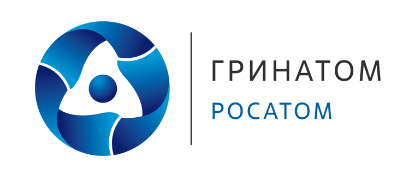 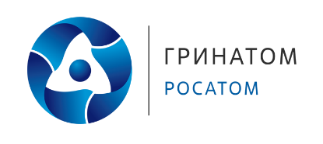 